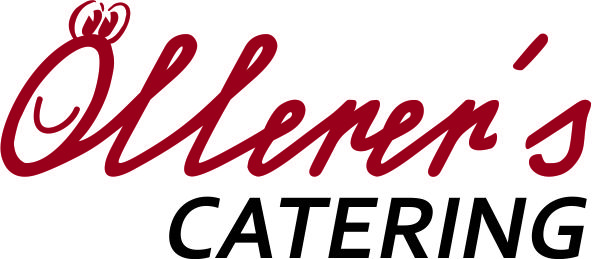 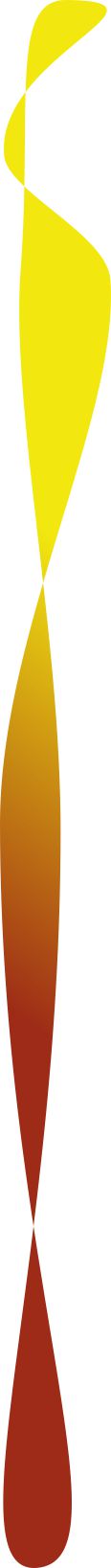                                          Speiseplan - KW 41Montag, 09.Oktober 2017 Rindersuppe mit  Kaspressknödeln (A-C-G) kcal 135 Bratwürstel mit Sauerkraut und Rösti (A-C-G-L) kcal 430 oderKürbisrisotto mit Ruccola    (A-C-G) kcal 340ObstDienstag,10.Oktober 2017 Hühnersuppe mit  Profiteroles(A-C-G) kcal 130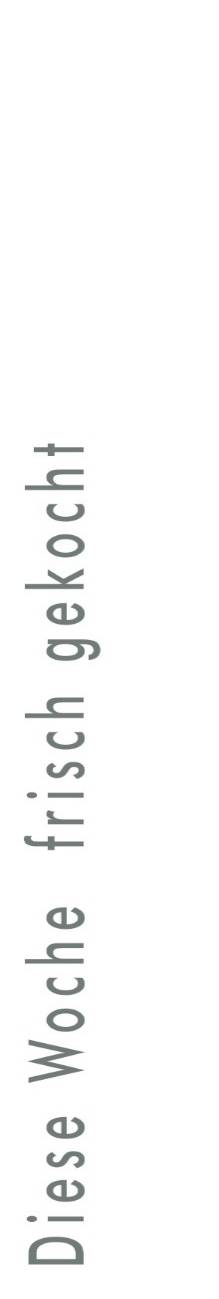 Faschierter Braten mit Erdäpfelpürree und Röstzwiebeln  (A-C-G-) kcal 480 oder Gemüse-Curry  (A-C-G-) kcal 280SchokopuddingMittwoch, 11.Oktober 2017 Gemüsesuppe mit Kräutereintropf (A-C-G) kcal 130Hühner-Filet in Cornflakes mit Petersilerdäpfeln (A-C-G-L) kcal 460 oderGemüselaibchen mit Kräutersauce  (A-C-G-L) kcal 310ObstDonnerstag 12.Oktober 2017Rindersuppe mit  ABC (C-G) kcal 130Schwammerlsauce mit Semmelknödeln (A-C-G-L) kcal 430 oderSpinatstrudel   (A-C-G-L) kcal 330MarillenkuchenFreitag, 13.Oktober 2017Hühnerscremesuppe (A-C-G-L) kcal 135Gegrilltes Fischfilet mit Erbsenreis (A-C-G-L) 350 oderVollkornnudeln mit Kräutersauce   (A-C-G-L) kcal 290ObstÄnderungen vorbehaltenAllergeninformation Codex – siehe Aushang WKO